Mon appréciationIdentification inspirée de Wikipedia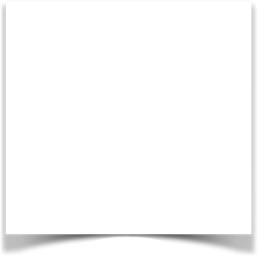 Dessine la pochette de l’album ou le logo du groupeMa pièce préférée de ce groupe ou de cet artiste estJ’aime cette pièce parce que …Elle me fait penser à _________________________________________________________________ Dans ma pièce préférée :la nuance la plus utilisée est :_______________________________________la hauteur des sons est le plus souvent : ______________________________les instruments que j’entends sont : ___________________________________________________________________________________________________________________________________________________________________La voix peut être mentionnée comme instrumentEncercle : La structure de ma pièce préférée estUn rondo (Une forme ABACA. Habituellement c’est la forme des pièces Couplet-Refrain)Un canonUne forme ABALe tempo de ma pièce préférée est lent (lento)modéré (moderato)rapide (allegro)RÉCIT ARTS,  Brigitte-Louise LessardNom de l’artiste ou du groupe :Nom de l’artiste ou du groupe :PaysGenre(s) musical(aux)Années actives